Name:  _________________________________________  Date:  ____________________  Period:  ____Investigating ReflectionsA reflection is a transformation that flips an image over a line called the line of reflection.  Images shown in mirrors are reflections.   The reflection of two points across the line y=3 is shown.  Point G’ is the reflection of point G.  Point H’ is the reflection of point H.  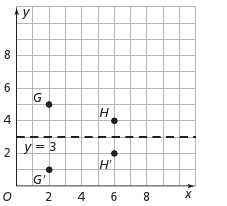  Using this information, write a general rule for reflecting a point across a line. The reflection of a triangle across the line x=4 is shown below.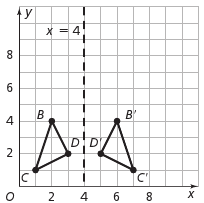   Imagine folding the graph over the line x=4.  What would happen?  Measure the distance from each of the following.B and the line of reflection ___________B’ and the line of reflection ___________C and the line of reflection ___________C’ and the line of reflection ___________D and the line of reflection ___________D’ and the line of reflection ___________ Using a ruler, measure the corresponding sides of triangle BCD and B’C’D’.  What do you notice about the lengths of the corresponding sides of the triangles?  Using an angle ruler, measure the corresponding angles.  What do you notice?   Write a rule for the reflection of a polygon across a line. When reflecting a figure, what can you summarize about each of the following?The corresponding angles ___________________________The corresponding side lengths_______________________  Reflect parallelogram ABCD, using the y axis as the reflection line, to form parallelogram A’B’C’D’.  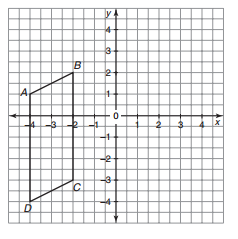   A traingle has vertices at A(-4,3), B(1,5), C(2,-2).    If this triangle is reflected over the x-axis, what would the ordered pairs of the reflection’s vertices be?    If this triangle is reflected over the y-axis, what would the ordered pairs of the reflection’s vertices be?  